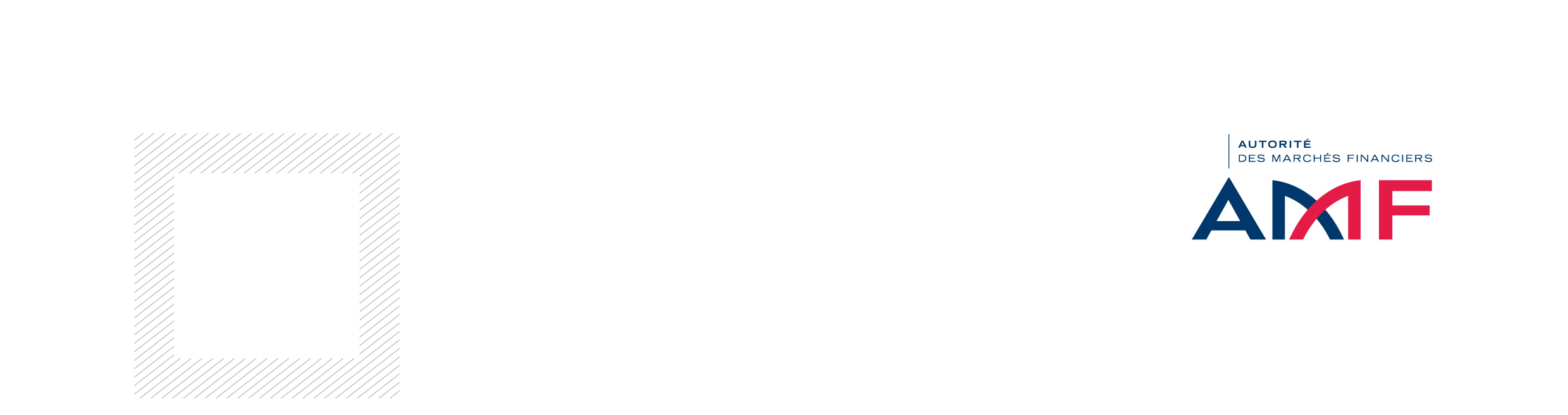 Notification letter to be completed prior to marketing units or shares of a European Union AIF managed by an asset management company authorised in France in a European Member State other than France This document is Annex 2-1 to AMF Instruction - DOC-2014-03 – Marketing procedure for units or shares of AIFsThis document has not been updated following the tranposition of Directive (EU) 2019/1160 of the european Parliament and of the Council of 20 June 2019. An update should follow shortly.Meanwhile it is reminded that the notification letter should provide the details necessary, including the address, for the invoicing or for the communication of any applicable regulatory fees or charges by the competent authorities and the information on the facilities for performing the tasks referred to in article 421-14 of the AMFs General Regulation, when the FIA is marketed to non-professional clients.NOTIFICATION OF INTENTION TO MARKET UNITS OR SHARES OF AN AIF or AIFs OF THE SAME AIFM IN A MEMBER STATE OTHER THAN THE HOME MEMBER STATE OF THE AIFMThe information provided in this notification letter should not be ambiguousAre you notifying amendments to information already provided in an initial notification?   Yes       No AIFM name : ____________________________________________________________________________________Contact details at the AIFM (registered address of the AIFM):____________________________________________________________________________________Member State in which the AIFM intends to market the units or shares of the AIF to professional investors:____________________________________________________________________________________Does the AIF(s) have compartments?  Yes    No Information on the arrangements established to prevent units or shares of the AIF from being marketed to retail investors, including in the case where the AIFM relies on activities of independent entities to provide investment services in respect of the AIF:____________________________________________________________________________________________________Name of the AIF or AIFs/or compartment(s) to be marketed in the host Member StateAIF home Member StateLegal form (common fund, unit trust, investment company, partnership, other (please specify))Name of the depositary of the AIFName of the master AIF/or compartment(s) (if applicable)Home Member State of the master AIF (if applicable)AIF’s investment strategy (please specify the predominant AIF and the breakdown by investment strategies as set out in the reporting template included in Regulation 231/2013)